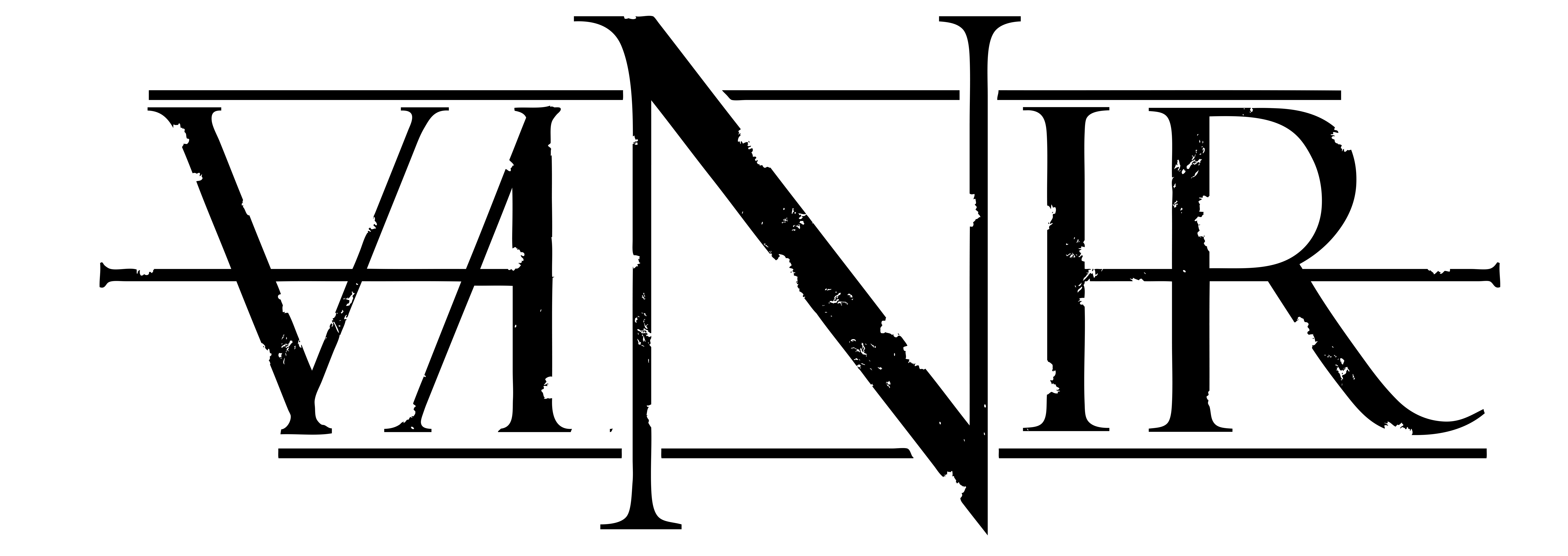 Vanir is one of Denmark’s most prominent Melodic Death Metal bands and have, since the band’s inception, released six full length albums and have their 7th album Epitome out early 2024.Vanir has been around for more than 10 years and has evolved a lot since the bands beginning. With the last three records and now with Epitome, Vanir shows its hard edge and catchy Melodic Death Metal. The theme of Epitome is the Danish middle-ages, with two songs branching into the renaissance (Wood Iron and Will) and the early middle age (Blood Eagle).  The core of the albums theme is the throne and the battles fought to keep it or to cement its power. The three singles of the album is about The Stockholm Bloodbath, which was a trial that led to a series of executions in Stockholm between 7 and 9 November 1520. (Twisting the Knife), The siege of Arkona 1169 lead by the Danish and Pommeranian forces under Valdemar I (Fall of Arkona) and a song about the Strength, Valour and Courage (One Man Army). The Album cover is a depiction of the Danish Queen - Sorte Grethe (Black Greta). In her own time, Margaret had a reputation as a competent and enlightened regent. Regent Margaret was faced with the unresolved conflict between the crown and the archbishop. The song Sorte Grethe on the album is about a bloody battle where 12.000 men we killed to protect her families right to the crown.From the Sagas of old, to the halls of kings and the bloody battlefields, Vanirs music has been put together, without compromise, with a fascination with our common origins, and the blood spilled throughout history. Vanir is: Vocals: Martin Rubini Guitars: Kirk Backarach Guitars: Michael Lundquist Bass: Mikael Christensen Drums: Jon Elmquist Schmidt Keys: Stefan Dujardin  https://www.facebook.com/vanirdenmark/ https://www.instagram.com/vanirdenmark/Vanirdenmark@gmail.com Booking:Lars
Target Booking 
+45 25 32 97 34
lars@targetgroup.dk 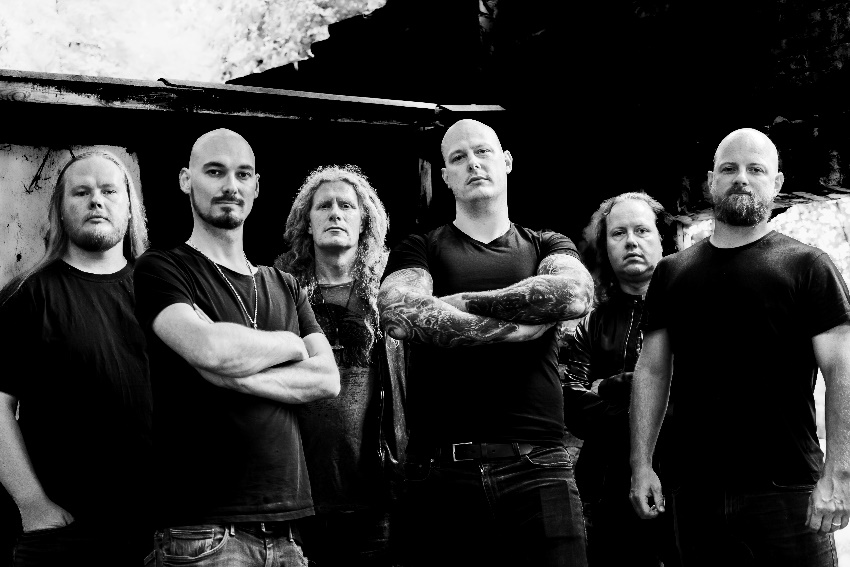 